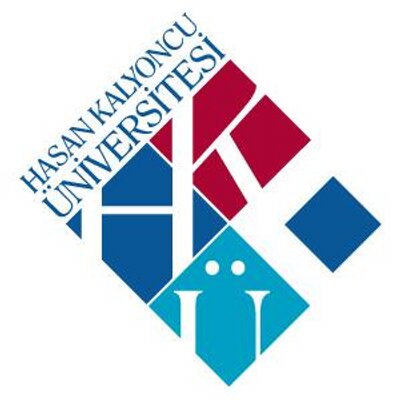 HASAN KALYONCU ÜNİVERSİTESİİKTİSADİ, İDARİ VE SOSYAL BİLİMLER FAKÜLTESİ CO-OP EĞİTİMİ AKADEMİK DANIŞMAN RAPOR DEĞERLENDİRME FORMUBu belge bölümlerin CO-OP koordinatörleri tarafından doldurulacaktır.CO-OP öğrencisinin adı, soyadıCO-OP öğrencisinin bölümüFirma/kurum ismiRapor teslim tarihi……/……/……Rapor değerlendirme tarihi……/……/……Bu form danışman öğretim üyesinin/görevlisinin, CO-OP Öğrencisinin endüstri uygulamaları eğitimi sonrası hazırladığı raporun değerlendirilmesi amacıyla hazırlanmıştır.Rapor değerlendirmesi, akademik danışmanlar tarafından CO-OP öğrencisinin dönem sonunda sunacağı raporun değerlendirilmesi sonucunda doldurulacak ve notu hesaplanacaktır. CO-OP öğrencileri, istenilen formata uygun sonuç raporu yazmakla yükümlüdürler.Bu form danışman öğretim üyesinin/görevlisinin, CO-OP Öğrencisinin endüstri uygulamaları eğitimi sonrası hazırladığı raporun değerlendirilmesi amacıyla hazırlanmıştır.Rapor değerlendirmesi, akademik danışmanlar tarafından CO-OP öğrencisinin dönem sonunda sunacağı raporun değerlendirilmesi sonucunda doldurulacak ve notu hesaplanacaktır. CO-OP öğrencileri, istenilen formata uygun sonuç raporu yazmakla yükümlüdürler.RAPOR DEĞERLENDİRMESİRAPOR DEĞERLENDİRMESİRAPOR DEĞERLENDİRMESİRAPOR DEĞERLENDİRMESİRAPOR DEĞERLENDİRMESİRAPOR DEĞERLENDİRMESİRAPOR DEĞERLENDİRMESİRAPOR DEĞERLENDİRMESİRAPOR DEĞERLENDİRMESİÇİ: Çok İyi, İ:İyi, Y:Yeterli, Z:Zayıf, ÇZ: Çok zayıf, B: BulunmuyorÇİ: Çok İyi, İ:İyi, Y:Yeterli, Z:Zayıf, ÇZ: Çok zayıf, B: BulunmuyorÇİİYZÇZBBBelirlenen formata uygunluğuBelirlenen formata uygunluğuBilgilerin rapor içerisinde veriliş düzeniBilgilerin rapor içerisinde veriliş düzeniBilgilerin rapordaki sunuş biçimiBilgilerin rapordaki sunuş biçimiBilgilerin verilmesinde kullanılan çeşitlilik (resim, çizim, tablo, kaynakça vs.)Bilgilerin verilmesinde kullanılan çeşitlilik (resim, çizim, tablo, kaynakça vs.)Firmanın/Kurumun kısa özgeçmişinin verilmesiFirmanın/Kurumun kısa özgeçmişinin verilmesiFirmanın/Kurumun faaliyet alanlarının açıklanmasıFirmanın/Kurumun faaliyet alanlarının açıklanmasıFirmanın/Kurumun işletmecilik uygulamalarının açıklanmasıFirmanın/Kurumun işletmecilik uygulamalarının açıklanmasıCO-OP Öğrencisinin kuruluşa vermiş olduğu kazanımlarCO-OP Öğrencisinin kuruluşa vermiş olduğu kazanımlarCO-OP Öğrencisinin kazandığı bilgi ve tecrübelerinin özetlenmesiCO-OP Öğrencisinin kazandığı bilgi ve tecrübelerinin özetlenmesiÖğrencinin staja devam durumuÖğrencinin staja devam durumuAkademik Danışmanın Diğer (Gerekçeli) GörüşleriAkademik Danışmanın Diğer (Gerekçeli) GörüşleriAkademik Danışmanın Diğer (Gerekçeli) GörüşleriAkademik Danışmanın Diğer (Gerekçeli) GörüşleriAkademik Danışmanın Diğer (Gerekçeli) GörüşleriAkademik Danışmanın Diğer (Gerekçeli) GörüşleriAkademik Danışmanın Diğer (Gerekçeli) GörüşleriAkademik Danışmanın Diğer (Gerekçeli) GörüşleriAkademik Danışmanın Diğer (Gerekçeli) GörüşleriLütfen Belirtiniz:Lütfen Belirtiniz:Lütfen Belirtiniz:Lütfen Belirtiniz:Lütfen Belirtiniz:Lütfen Belirtiniz:Lütfen Belirtiniz:Lütfen Belirtiniz:Lütfen Belirtiniz:Akademik Danışmanın;Unvanı, Adı ve Soyadı:İmza:Tarih:Akademik Danışmanın;Unvanı, Adı ve Soyadı:İmza:Tarih:Akademik Danışmanın;Unvanı, Adı ve Soyadı:İmza:Tarih:Akademik Danışmanın;Unvanı, Adı ve Soyadı:İmza:Tarih:Akademik Danışmanın;Unvanı, Adı ve Soyadı:İmza:Tarih:Akademik Danışmanın;Unvanı, Adı ve Soyadı:İmza:Tarih:Akademik Danışmanın;Unvanı, Adı ve Soyadı:İmza:Tarih: